Apply for Job Job ID3013380 LocationBismarck, ND Salary RangeFrom 3586.00 To 4200.00 Monthly Full/Part TimeFull-Time Regular/TemporaryRegular Closing Date6/25/2019 Add to My Favorite Jobs 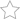 Email this Job AddThis Sharing ButtonsShare to FacebookFacebookShare to LinkedInLinkedInShare to TwitterTwitter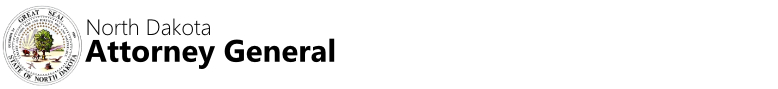 FORENSIC SCIENTIST I (DNA)Position No.:     125-30126Salary Range:   $3,586 - $4,200/monthClosing Date:     June 25, 2019Status:                Full-Time with State Benefit PackageRecruitment:      Internal/ExternalLocation:            Crime Laboratory Division, 2641 East Main Avenue, Bismarck, NDSelecting Supervisor:  Robyn Quinn, Director, Crime LaboratorySummary of WorkUnder direction, the work of the Forensic Scientist I (DNA Unit) will involve the scientific examination, testing, and analysis of genetic material on forensic evidence by employing scientifically validated methods for body fluid identification and DNA analysis.  The Forensic Scientist I will also evaluate and analyze results, prepare written reports, and testify as an expert witness in a court of law.Minimum Qualifications1.  A bachelor's degree in forensic science, biology, chemistry, microbiology, toxicology, or a closely related natural science with a minimum of 16 semester credit hours of biology related college level coursework.2.  Preference will be given to applicants with experience working in a forensic or crime laboratory, testifying in court, and college coursework (3 semester hours of each) in Genetics, Molecular Biology, Biochemistry and Statistics or Population Genetics.3.  Ability, demonstrated in previous employment experience or described in personnel records, to establish and maintain effective, harmonious working relationships with clients, co-workers, and supervisors.4.  Demonstrated ability to communicate tactfully and with emphasis on customer service.5.  Excellent prioritization, time management, and organization skills.6.  Ability to maintain a high degree of confidentiality.7.  Display interpersonal skills in dealing with customers and co-workers, utilize appropriate telephone etiquette, demonstrate appropriate written and verbal communication skills, and demonstrate ability to perform standard office tasks and operate standard office equipment.8.  Successful completion of the interview process, reference checks, and standard background and criminal record checks to determine knowledge, skills, and abilities to perform forensic scientist tasks.Application ProceduresApplicants are screened based on qualifications, successful completion of the interview process and a background and criminal investigation.  Applicants must be legally authorized to work in the United States.  The Office of Attorney General does not provide sponsorships.Application package must be received by 11:59 PM on the closing date listed on the opening.TO BE CONSIDERED FOR THIS POSITION APPLICATIONS MUST BE SUBMITTED ONLINE AT:  www.nd.gov/omb/public/state-jobs.Documents to be submitted:ResumeCover letter with a summary that clearly explains how the applicant's work experience is related to the summary of work and minimum/preferred qualifications3 Professional ReferencesCollege Transcripts (copies or unofficial versions are acceptable)Applicants who are residents of ND and eligible to claim veteran's preference must attach Form DD214. Claims for disabled veteran's preference must include a current statement of disabled status from the Veteran's Affairs Office with the application for employment.

Anyone needing assistance or accommodations during any part of the application or interview process please contact Glenna, Office of Attorney General: E-mail: gellison@nd.gov; phone: (701) 328-1256, fax: (701) 328-2226 or TTY: 1-800-366-6888.Learn more about Office of Attorney General at: https://attorneygeneral.nd.gov/Learn more about Employment Benefits at: http://www.nd.gov/hrms/employees/benefits.aspxVisit North Dakota State government: http://www.nd.govEqual Employment OpportunityThe State of North Dakota and this hiring agency do not discriminate on the basis of race, color, national origin, sex, genetics, religion, age or disability in employment or the provisions of services and complies with the provisions of the North Dakota Human Rights Act.As an employer, the State of North Dakota prohibits smoking in all places of state employment in accordance with N.D.C.C. § 23-12-10.